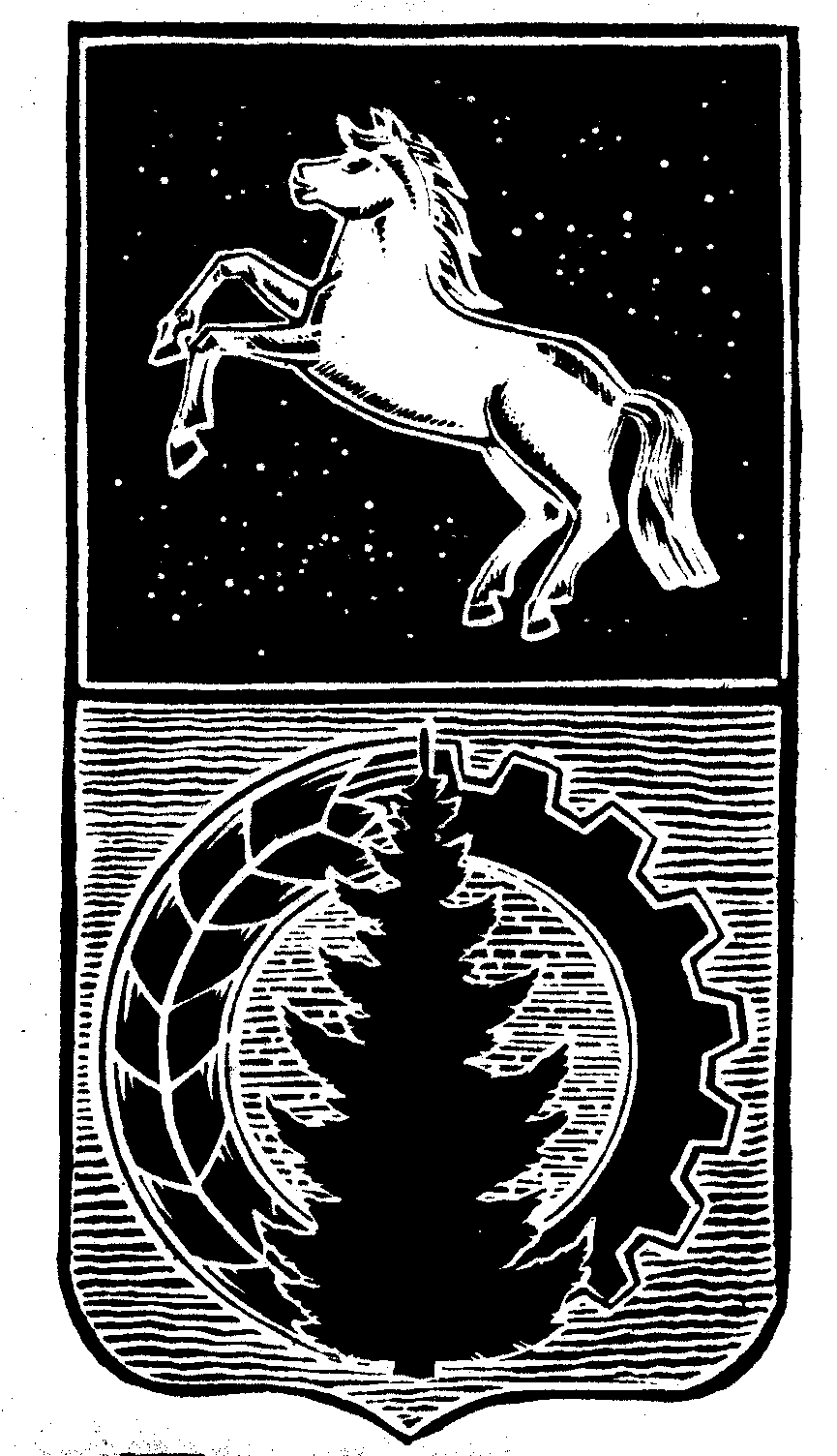 КОНТРОЛЬНО-СЧЁТНЫЙ  ОРГАНДУМЫ  АСИНОВСКОГО  РАЙОНАЗАКЛЮЧЕНИЕна проект постановления администрации Асиновского «Об утверждении муниципальной программы «Развитие культуры и туризма в Асиновском районе на 2020-2025 годы».г. Асино									       17.12.2019 годаКонтрольно-счетным органом Думы Асиновского района в соответствии со ст. 10 решения Думы Асиновского района от 16.12.2011г № 104 «Об утверждении Положения «О Контрольно-счетном органе Думы Асиновского района» рассмотрен представленный проект постановления администрации Асиновского района «Об утверждении муниципальной программы «Развитие культуры и туризма в Асиновском районе на 2020-2025 годы».Экспертиза проекта постановления администрации Асиновского района «Об утверждении муниципальной программы «Развитие культуры и туризма в Асиновском районе на 2020-2025 годы» проведена в период с 11 декабря 2019 года по 17 декабря 2019 года в соответствии со статьёй 157 Бюджетного Кодекса, статьей 9 Федерального закона от 07.02.2011 № 6-ФЗ «Об общих принципах организации и деятельности контрольно – счетных органов субъектов РФ и муниципальных образований», пунктом 7 части 1 статьи 4 Положения о Контрольно-счетном органе муниципального образования «Асиновский район», утвержденного решением Думы Асиновского района от 16.12.2011 № 104, в целях определения соответствия муниципального правового акта бюджетному законодательству и на основании пункта 12.1 плана контрольных и экспертно-аналитических мероприятий Контрольно-счетного органа Думы Асиновского района на 2019 год, утвержденного распоряжением председателя Контрольно-счетного органа Думы Асиновского района от 28.12.2018 № 95, распоряжения председателя Контрольно-счетного органа  на проведение контрольного мероприятия от 11.12.2019 № 61.Должностные лица, осуществлявшие экспертизу:Аудитор Контрольно-счётного органа Думы Асиновского района Белых Т. В.Согласно представленного проекта Постановления, предлагается утвердить муниципальную программу «Развитие культуры и туризма в  Асиновском районе» (далее – МП) с общим объемом финансирования 592 105,08 тыс. рублей, в том числе по годам:- на 2020 год объем финансовых средств 170 077,58 тыс. рублей, из них за счет средств федерального бюджета 80 924,06 тыс. рублей, за счет средств областного бюджета 36 262,60 тыс. рублей, за счет средств местного бюджета 52 690,92 тыс. рублей, за счет средств внебюджетных источников 200,0 тыс. рублей;- на 2021 год объем финансовых средств 85 231,50 тыс. рублей, из них за счет средств федерального бюджета 1 500,00 тыс. рублей, за счет средств областного бюджета 36 263,10 тыс. рублей, за счет средств местного бюджета 47 270,40 тыс. рублей, за счет средств внебюджетных источников 198,00 тыс. рублей;- на 2022 год объем финансовых средств 85 151,50 тыс. рублей, из них за счет средств федерального бюджета 1 500,00 тыс. рублей, за счет средств областного бюджета 36 263,10 тыс. рублей, за счет средств местного бюджета 47 194,40 тыс. рублей, за счет средств внебюджетных источников 194,00 тыс. рублей;- на 2023 год объем финансовых средств 35 881,50 тыс. рублей, из них за счет средств федерального бюджета 500,00 тыс. рублей, за счет средств областного бюджета 36 323,10 тыс. рублей, за счет средств местного бюджета 46 878,40 тыс. рублей, за счет средств внебюджетных источников 180,00 тыс. рублей;- на 2024 год объем финансовых средств 83 881,50 тыс. рублей, из них за счет средств федерального бюджета 500,00 тыс. рублей, за счет средств областного бюджета 36 323,10 тыс. рублей, за счет средств местного бюджета 46 878,40 тыс. рублей, за счет средств внебюджетных источников 180,00 тыс. рублей;- на 2025 год объем финансовых средств 83 881,50 тыс. рублей, из них за счет средств федерального бюджета 500,00 тыс. рублей, за счет средств областного бюджета 36 323,10 тыс. рублей, за счет средств местного бюджета 46 878,40 тыс. рублей, за счет средств внебюджетных источников 180,00 тыс. рублей.По итогам рассмотрения проекта постановления администрации Асиновского района «Об утверждении муниципальной программы «Развитие культуры и туризма в Асиновском районе на 2020-2025 годы» Контрольно-счетный орган Думы Асиновского выявил следующее:Данная муниципальная программа  пункта 3 Методических рекомендаций по разработке муниципальных программ к Порядку принятия решений о разработке муниципальных программ Асиновского района, их формирования  и реализации, утвержденному постановлением администрации Асиновского района № 1845 от 03.12.2019.По итогам рассмотрения проекта постановления администрации Асиновского района «Об утверждении муниципальной программы «Развитие культуры и туризма в Асиновском районе на 2020-2025 годы» Контрольно-счетный орган Думы Асиновского района сообщает, что данный проект Постановления  может быть принят после приведения его в соответствие с Порядком принятия решений о разработке муниципальных программ Асиновского района, их формирования  и реализации.Аудитор		_______________		                              _Т.В. Белых___		                                (подпись)				                                      (инициалы и фамилия)